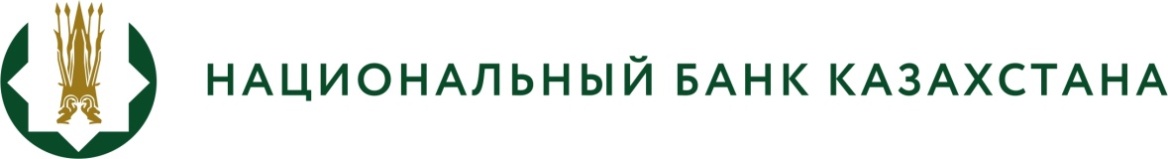 ПРЕСС - РЕЛИЗ   Қазақстан Ұлттық Банкімен Қазақстан Республикасында автомобильмен инкассаторлық тасымалдауды ұйымдастыру жөніндегі нұсқаулыққа өзгерістер енгізілді 2022 жылғы 15 наурыз	 	   	                      Нұр-Сұлтан қаласыҚазақстан Ұлттық Банкі «Қазақстан Республикасында автомобильмен инкассаторлық тасымалдауды ұйымдастыру жөніндегі нұсқаулықты бекіту туралы» Қазақстан Республикасы Ұлттық Банкі Басқармасының 2019 жылғы 12 қыркүйектегі № 159 қаулысына өзгерістер енгізу туралы хабарлайды.«Қазақстан Республикасында автомобильмен инкассаторлық тасымалдауды ұйымдастыру жөніндегі нұсқаулықты бекіту туралы» Қазақстан Республикасы Ұлттық Банкі Басқармасының 2019 жылғы 12 қыркүйектегі № 159 қаулысына өзгерістер енгізу туралы» Қазақстан Республикасы Ұлттық Банкі Басқармасының 2022 жылғы 15 наурыздағы № 21 қаулысы қабылданды. Бұл шара орталық мемлекеттік органның ерекшеліктеріне байланысты Қазақстан Республикасы Ұлттық Банкінің инкассаторлық тасымалдауды реттеудің кейбір ережелерін алып тастауына, сондай-ақ газ жабдығын пайдалануға тыйым салудың енгізілуіне бағытталған.Қаулының толық мәтінімен Қазақстан Ұлттық Банкінің ресми интернет-ресурсында танысуға болады.